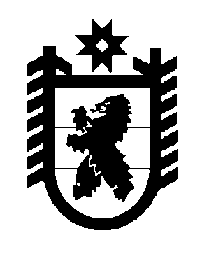 Российская Федерация Республика Карелия    ПРАВИТЕЛЬСТВО РЕСПУБЛИКИ КАРЕЛИЯПОСТАНОВЛЕНИЕ                                            от  13 мая 2019 года № 181-Пг. Петрозаводск Об утверждении  Порядка принятия решения по вопросам, предусмотренным пунктами 1 и 2 части 5 статьи 189 Жилищного                     кодекса Российской Федерации, в случае возникновения аварии,                     иных чрезвычайных ситуаций природного или техногенного                     характераВ соответствии с частью 6 статьи 189 Жилищного кодекса Российской Федерации, пунктом 115 статьи 3 Закона Республики Карелия от 20 декабря 2013 года № 1758-ЗРК «О некоторых вопросах организации проведения капитального ремонта общего имущества в многоквартирных домах, расположенных на территории Республики Карелия» Правительство Республики Карелия п о с т а н о в л я е т: Утвердить прилагаемый Порядок принятия решения по вопросам, предусмотренным пунктами 1 и 2 части 5 статьи 189 Жилищного кодекса Российской Федерации, в случае возникновения аварии, иных чрезвычайных ситуаций природного или техногенного характера.           Глава Республики Карелия 					                  А.О. ПарфенчиковУтвержден постановлением Правительства Республики Карелияот  13 мая 2019 года № 181-П             Порядок принятия решения по вопросам, предусмотренным пунктами 1 и 2                                части 5 статьи 189 Жилищного кодекса Российской Федерации, в случае возникновения аварии, иных чрезвычайных ситуаций природного или техногенного характера 1. Настоящий Порядок определяет правила принятия некоммерческой организацией «Фонд капитального ремонта Республики Карелия» (далее – региональный оператор) решения о проведении капитального ремонта общего имущества в многоквартирном доме, собственники помещений в котором формируют фонд капитального ремонта на счете регионального оператора,  по вопросам, предусмотренным пунктами 1 и 2 части 5 статьи 189 Жилищного кодекса Российской Федерации, в случае возникновения аварии, иных чрезвычайных ситуаций природного или техногенного характера (далее – чрезвычайная ситуация).2. В случае возникновения чрезвычайной ситуации капитальный ремонт общего имущества в многоквартирном доме осуществляется без его включения в краткосрочный план реализации региональной программы капитального ремонта общего имущества в многоквартирных домах, расположенных на территории Республики Карелия, на 2015 – 2044 годы, утвержденной постановлением Правительства Республики Карелия от 26 ноября 2014 года № 346-П (далее – Региональная программа), и только в объеме, необходимом для ликвидации последствий, возникших вследствие чрезвычайных ситуаций, за счет средств регионального оператора, определенных статьей 185 Жилищного кодекса Российской Федерации и статьей 30 Закона Республики Карелия от 20 декабря 2013 года № 1758-ЗРК «О некоторых вопросах организации проведения капитального ремонта общего имущества в многоквартирных домах, расположенных на территории Республики Карелия» (далее – Закон Республики Карелия № 1758-ЗРК) в качестве денежных средств для обеспечения финансовой устойчивости деятельности регионального оператора (далее – средства регионального оператора), и учитывается при ежегодной актуализации Региональной программы.3. Решение о проведении или об отказе в проведении работ по капитальному ремонту общего имущества в многоквартирном доме, необходимых для ликвидации последствий, возникших вследствие чрезвычайных ситуаций, принимает региональный оператор на основании поступивших от органа местного самоуправления муниципального образования в Республике Карелия, на территории которого возникла чрезвычайная ситуация (далее – орган местного самоуправления) документов, предусмотренных пунктом 4 настоящего Порядка, в течение пяти рабочих дней со дня поступления таких документов региональному оператору.4. Орган местного самоуправления не позднее чем через три рабочих дня со дня возникновения чрезвычайной ситуации направляет региональному оператору:1) копию решения органа местного самоуправления о введении режима чрезвычайной ситуации; 2) копию акта комиссионного обследования многоквартирного дома, подтверждающего повреждение (разрушение) общего имущества в многоквартирном доме в результате возникновения чрезвычайной ситуации, подписанного представителями органа местного самоуправления и лицом, осуществляющим управление многоквартирным домом или оказание услуг и (или) выполнение работ по содержанию и ремонту многоквартирного дома, или представителем собственников помещений в многоквартирном доме;3) дефектные ведомости по видам услуг и (или) работ по капитальному ремонту общего имущества в многоквартирном доме, составленные лицом, осуществляющим управление многоквартирным домом или оказывающим услуги и (или) выполняющим работы по содержанию и ремонту многоквартирного дома, или представителем собственников помещений в многоквартирном доме, согласованные органом местного самоуправления, в объемах, необходимых для ликвидации последствий, возникших вследствие чрезвычайной ситуации  (далее – дефектные ведомости).5. Решение об отказе в проведении работ по капитальному ремонту общего имущества в многоквартирном доме, необходимых для ликвидации последствий, возникших вследствие чрезвычайных ситуаций (далее – решение об отказе), принимается региональным оператором в следующих случаях:1) непредставление или представление не в полном объеме документов, указанных в пункте 4 настоящего Порядка;2) услуги и (или) работы, предусмотренные в дефектных ведомостях, не включены в перечень услуг и (или) работ по капитальному ремонту общего имущества в многоквартирных домах, определенный частью 1 статьи 12 Закона Республики Карелия № 1758-ЗРК;3) стоимость услуг и (или) работ, предусмотренных в дефектных ведомостях, превышает размер фонда капитального ремонта общего имущества в многоквартирном доме, формируемого исходя из минимального размера взноса на капитальный ремонт за период срока действия Региональной программы.6. Решение об отказе направляется региональным оператором в орган местного самоуправления в течение трех рабочих дней со дня его принятия.7. Решение о проведении работ по капитальному ремонту общего имущества в многоквартирном доме, необходимых для ликвидации последствий, возникших вследствие чрезвычайных ситуаций, должно содержать перечень услуг и (или) работ по капитальному ремонту, а также предельно допустимую стоимость услуг и (или) работ по капитальному ремонту исходя из предельной стоимости услуг и (или) работ по капитальному ремонту общего имущества в многоквартирном доме, определенной в порядке, предусмотренном частью 4 статьи 190 Жилищного кодекса Российской Федерации.	Решение, указанное в абзаце первом настоящего пункта, направляется региональным оператором в орган местного самоуправления в течение трех рабочих дней со дня его принятия.________________